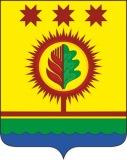 В соответствии с Федеральными законами от 2 марта 2007 года № 25-ФЗ "О муниципальной службе в Российской Федерации", от 06.10.2003 № 131-ФЗ «Об общих принципах организации местного самоуправления в Российской Федерации»Собрание депутатов Шумерлинского муниципального округаЧувашской Республики решило:1. Внести в раздел 3 Порядка проведения конкурса по отбору кандидатур на должность главы Шумерлинского муниципального округа Чувашской Республики, утвержденного решением Собрания депутатов Шумерлинского муниципального округа от 07.10.2021 № 1/17 следующие изменения:1.1. абзац пятый изложить в следующей редакции:«4) копию паспорта;»;1.2. в абзаце шестом слова «, за исключением случаев, если трудовая деятельность осуществляется впервые» исключить;1.3. абзац десятый изложить в следующей редакции:«9) заключение медицинского учреждения о наличии (отсутствии) заболевания, препятствующего поступлению на государственную гражданскую службу Российской Федерации и муниципальную службу или ее прохождению по учетной форме № 001-ГС/У, утвержденной приказом Министерства здравоохранения и социального развития Российской Федерации от 14 декабря 2009 года № 984н».2. Настоящее решение вступает в силу после его официального опубликования в издании «Вестник Шумерлинского района» и подлежит размещению на официальном сайте Шумерлинского муниципального округа в сети «Интернет».ЧĂВАШ РЕСПУБЛИКИЧУВАШСКАЯ РЕСПУБЛИКАÇĚМĚРЛЕ МУНИЦИПАЛЛĂОКРУГĔН ДЕПУТАТСЕН ПУХĂВĚЙЫШĂНУ04.02.2022 6/20 №Çемěрле хулиСОБРАНИЕ ДЕПУТАТОВШУМЕРЛИНСКОГО МУНИЦИПАЛЬНОГО ОКРУГАРЕШЕНИЕ04.02.2022 № 6/20город ШумерляО внесении изменений в решение Собрания депутатов Шумерлинского муниципального округа от 07.10.2021 № 1/17 «Об утверждении Порядка проведения конкурса по отбору кандидатур на должность главы Шумерлинского муниципального округа Чувашской Республики»Председатель Собрания депутатов Шумерлинского муниципального округаЧувашской РеспубликиГлава Шумерлинского муниципального округаЧувашской РеспубликиБ.Г. ЛеонтьевЛ.Г. Рафинов        